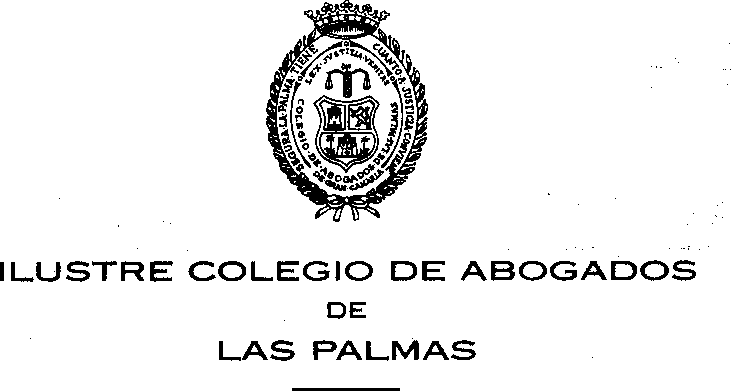 Ilustre Colegio de Abogados de Las PalmasPRESUPUESTO 2020Notas explicativas a los Presupuestos 2020del Ilustre Colegio de Abogados de Las Palmas (ICALPA)Un año más se adjuntan los Presupuestos, económicos y financieros para el ejercicio 2019, que se preparan siguiendo los principios de contabilidad generalmente aceptados, dentro del marco jurídico obligado en el momento del ejercicio al que se hace referencia y el momento de su elaboración.La normativa general contable aplicable resulta de Plan General de Contabilidad, aprobado por el Real Decreto 1514/2007 de 16 de noviembre, modificado por el Real Decreto 1159/2010 de 17 de septiembre.En este documento se continúa con la presentación de los presupuestos conforme al formato contable establecido en el Real Decreto 1491/2011, de 24 de octubre, por el que se aprueban las normas de adaptación del Plan General de Contabilidad a las entidades sin fines lucrativos y el modelo de plan de actuación de las entidades sin fines lucrativos, y normas complementarias. Esta normativa ha sido detallada por la aprobación, el 26 de marzo de 2013, de Resolución del Instituto de Contabilidad y Auditoría de Cuentas, a través de la cual se aprueba el texto refundido del Plan de Contabilidad de las entidades sin fines lucrativos (BOE núm. 86 de 10 de abril de 2013).Este ejercicio 2020 ya es el tercer año en que se abandona el modelo de presentación que se venía utilizando en años anteriores, para pasar a un formato de presentación adaptado a las citadas normas contables.Se informa sobre el Superávit o Déficit presupuestado de la actividad económica del ICALPA, resultando un equilibrio entre Ingresos y Gastos. Se ha de hacer mención a que la denominada Ayuda Obra Social que presta el Colegio, viene reflejada fuera de ese equilibrio de Ingresos y Gastos ya que se emplean fondos que la institución ha reservado a tal fin desde hace años, hasta su utilización total.Se informa también, por todo lo anterior, del Presupuesto de Tesorería, que añade o resta determinadas partidas, hasta reflejar el superávit o déficit de tesorería que estos presupuestos económicos generan, que también en este aspecto resulta equilibrado. Quiere ello decir, que el gasto en amortizaciones del inmovilizado (que significa gasto pero no desembolso) compensa los desembolsos que no forman parte del gasto, como las nuevas inversiones en mobiliario, instalaciones y elementos de informática, así como lo presupuestado para obra social, sin drenaje de tesorería para la entidad, esto es, en equilibrio.El presupuesto de 2020, en similitud a los dos anteriores, se mantiene en la línea de austeridad en la utilización de los recursos, con las únicas excepciones de los esfuerzos de gasto necesario para las mejoras tecnológicas y las obras de mantenimiento y reparaciones que requerirá nuestra casa en el año próximo.Las Palmas de Gran Canaria, 12 de noviembre de 2019.720100010	CUOTAS ORDINARIAS	985.420,00Ejercientes Ordinarios:2.725 letrados a	72,00 euros/trimestre	784.800,00Ejercientes 1er. Y 2º año:425 letrados a	48,00 euros/trimestre	81.600,00No ejercientes:1.100 letrados a	27,05 euros/trimestre	119.020,00720300010	DERECHOS DE SECRETARIA	5.000,00720500010	CUOTAS CONSEJO GRAL ABOGACIA	195.000,00723300020	COMISION GESTION MUTUALIDAD	7.000,00629100010	GASTOS VIAJES,PASAJES,ESTANCIA	-21.000,00629100090	CAFETERIAS Y RESTAURANTES	-400,00629200020	FIESTAS CORPORATIVAS	-5.500,00629200030	MEDALLAS Y DISTINCIONES	-20.000,00629900010	TAXIS-GASOLINA-PEQUEÑOS DESPLAZAMIENTOS	-1.500,00629900090	VARIOS	-1.500,00MOBILIARIO, INSTALACIONES Y ENSERES	10.000,00INFORMATIZACION Y MECANIZACION	20.000,00TOTAL INVERSIONES	30.000,001.a) Cuotas de asociados y afiliados ……………………………………………1.a) Cuotas de asociados y afiliados ……………………………………………1.208.120,00720CUOTAS Y SERV. AL LETRADO …………………………………………………………1.208.120,007201	CUOTAS ORDINARIAS985.420,007202	CUOTAS EXTRAORDINARIAS22.700,00720200010	CUOTAS EXTRAORDINARIAS22.700,00Cuotas de Incorporación:100 letrados a	227,00 euros22.700,007203	DERECHOS DE SECRETARIA5.000,001.b) Ingresos por aportaciones de usuarios de servicios …………………1.b) Ingresos por aportaciones de usuarios de servicios …………………1.b) Ingresos por aportaciones de usuarios de servicios …………………80.500,00721APORTACIONES DE USUARIOS …………………………………………………………APORTACIONES DE USUARIOS …………………………………………………………80.500,007212CURSOS ESPECIALES Y OTROS80.000,007215OTROS INGRESOS500,001.d) Subvenciones imputables al resultado del ejercicio …………………651.200,007401APORTACION ADMON.LEY 1/96 INFRAESTRUCTURA650.000,007405SUBVENCIONES OFICIALES AREA DE FORMACION1.200,003. Gastos por ayudas y otros ………………………………………………………3. Gastos por ayudas y otros ………………………………………………………-338.500,003.a) Ayudas monetarias ……………………………………………………………3.a) Ayudas monetarias ……………………………………………………………-73.500,00650000020SUBVENCIONES Y BECAS-1.800,00650000022ABOGADOS JOVENES-3.000,00650000024SUBVENCIONES A ENTIDADES AFINES-1.000,00650000025PREMIO FORO CANARIO-3.000,00650000030JURISPRUDENCIA TIRANT LO BLANC-46.700,00650000050ASISTENCIA A CONGRESOS-18.000,003.c) Gastos por colaboradores y del órgano de gobierno …………………3.c) Gastos por colaboradores y del órgano de gobierno …………………-265.000,00653000010CUOTA CONSEJO GRAL. ABOGACIA-195.000,00653000020CUOTA CONSEJO CANARIO ABOGADOS-52.000,00654000000DIETAS P/GTOS.VIAJES, DESPLAZAMIENTOS-18.000,008. Gastos de personal …………………………………………………………………8. Gastos de personal …………………………………………………………………-990.340,008.a) Sueldos, salarios y asimilados ………………………………………………8.a) Sueldos, salarios y asimilados ………………………………………………-773.269,748.b) Cargas sociales……………………………………………………………………8.b) Cargas sociales……………………………………………………………………-217.070,26642000000	SEGURIDAD SOCIAL A CARGO EMPRESA642000000	SEGURIDAD SOCIAL A CARGO EMPRESA-217.070,269. Otros gastos de la actividad ……………………………………………………9. Otros gastos de la actividad ……………………………………………………-568.480,009.a) Servicios exteriores ……………………………………………………………9.a) Servicios exteriores ……………………………………………………………-528.480,00621	ARRENDAMIENTOS ……………………………………………………………………………621	ARRENDAMIENTOS ……………………………………………………………………………-11.400,00621000009	ALQUILER/RENTING FOTOCOPIADORA621000009	ALQUILER/RENTING FOTOCOPIADORA-5.900,00621900001	ARRENDAMIENTO SEDE FUERTEVENTURA621900001	ARRENDAMIENTO SEDE FUERTEVENTURA-5.500,00622REPARACIONES Y CONSERVACION ……………………………………………………REPARACIONES Y CONSERVACION ……………………………………………………-176.300,0062206220INMUEBLES E INSTALACIONES-134.700,0062266226INFORMATICA Y SIMILARES-15.400,0062276227SERVICIO SEGURIDAD-25.000,0062296229TOGAS-1.200,00623	SERVICIOS DE PROFESIONALES	142.330,006230	SERV.PROFESIONALES INDEPENDIENTES	-36.650,00623	SERVICIOS DE PROFESIONALES	142.330,006230	SERV.PROFESIONALES INDEPENDIENTES	-36.650,00623	SERVICIOS DE PROFESIONALES	142.330,006230	SERV.PROFESIONALES INDEPENDIENTES	-36.650,00623	SERVICIOS DE PROFESIONALES	142.330,006230	SERV.PROFESIONALES INDEPENDIENTES	-36.650,00623000001623000001GESTORIA LABORAL-8.000,00623000002623000002CONSULTORÍA INFORMÁTICA-2.000,00623000003623000003ASESORIA FISCAL-4.650,00623000005623000005OTROS SERVICIOS PROFESIONALES-10.000,00623000008623000008ASESORAMIENTO CONTABLE-12.000,006235	DIRECC6235	DIRECCION Y PROFESORES AREA DE FORMACION-105.680,00623500001	DIRECCION AREA DE FORMACION623500001	DIRECCION AREA DE FORMACION-25.680,00623500010	RETRIBUCION PROFESORES AREA FORMACION623500010	RETRIBUCION PROFESORES AREA FORMACION-80.000,00625SEGUROS ……………………………………………………………………………………………SEGUROS ……………………………………………………………………………………………-30.000,00626SERVICIOS BANCARIOS ……………………………………………………………………SERVICIOS BANCARIOS ……………………………………………………………………-7.000,00627PUBLICIDAD, PROPAGANDA, RRPP ……………………………………………………PUBLICIDAD, PROPAGANDA, RRPP ……………………………………………………-3.800,00627000001627000001ANUNCIOS EN PRENSA-2.300,00627000002627000002ATENCIONES Y OBSEQUIOS-300,00627000006627000006FLORISTERIA-1.200,00628SUMINISTROS ……………………………………………………………………………………SUMINISTROS ……………………………………………………………………………………-57.500,00628000010	ELECTRICIDAD628000010	ELECTRICIDAD-13.700,00628000020	AGUA628000020	AGUA-300,00628000030	TELEFONOS628000030	TELEFONOS-18.000,00628000035	COMUNICACIONES ELECTRONICAS628000035	COMUNICACIONES ELECTRONICAS-3.500,00628000040	MATERIAL DE OFICINA628000040	MATERIAL DE OFICINA-7.500,00628000050	FRANQUEOS Y TELEGRAMAS628000050	FRANQUEOS Y TELEGRAMAS-12.000,00628000055	MENSAJEROS628000055	MENSAJEROS-1.300,00628900040	MATERIAL OFICINA FUERTEVENTURA628900040	MATERIAL OFICINA FUERTEVENTURA-1.200,00629OTROS SERVICIOS Y GASTOS ……………………………………………………………OTROS SERVICIOS Y GASTOS ……………………………………………………………-100.150,006290	BIBLIOTECA Y SUSCRIPCIONES6290	BIBLIOTECA Y SUSCRIPCIONES-50.250,00629000031629000031SUSCRIPCIONES-250,00629003001629003001PRENSA-3.000,00629003002629003002MATERIAL DE BIBLIOTECA-47.000,006291	VIAJES6291	VIAJES, ESTANCIAS Y RESTAURANTES-21.400,00A.1) EXCEDENTE DE LA ACTIVIDAD (1+3+8+9+10) ……………………-500,0014. Ingresos financieros ……………………………………………………………500,00A.4) EXCEDENTE DEL EJERCICIO …………………………………………………0,00C) OTROS. INGRESOS Y GASTOS IMPUTADOS A PATRIMONIO …………-20.000,009421 AYUDAS OBRA SOCIAL (Contra fondo acumulado)-20.000,00J) RESULTADO TOTAL, VARIACIÓN DEL PATRIMONIO NETO ……………-20.000,00resupuesto de TESORERIA:resupuesto de TESORERIA:ENTRADAS DE TESORERIA (=Ingresos)1.947.320,00SALIDAS DE TESORERIA-1.947.320,00Total Gastos-1.947.320,00Amortizaciones50.000,00Inversiones-30.000,00Ayudas Obras Social (Van contra fondo restante)-20.000,00SUPERAVIT/DEFICIT TESORERIA0,00